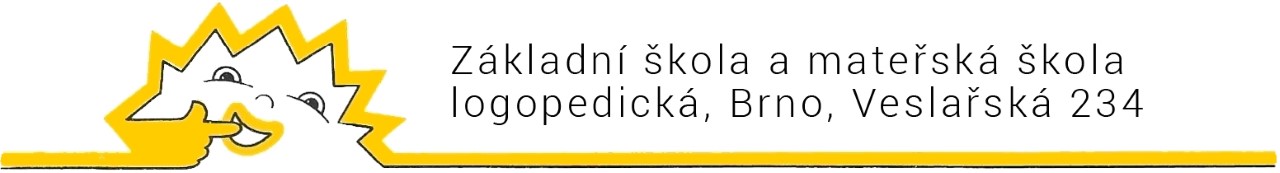 Zápis z rady školy konané dne 3.11. 2021Přítomni:   Pavla Cupáková, Mgr. Ivana Blažková, Mgr. Olga Adámková, Mgr. Petra Pivoňková,          Bc. Jaroslav KociánOmluveni:Mgr. Jaroslav SuchýHosté:PhDr. Mgr. Petr Kopečný, Ph.D.Program:Přivítání, zahájení rady školy, seznámení s tématyPředstavení koncepce rozvoje školyInformace o plánované stavběRůzné, diskuzeAd 1)Na úvod byli všichni přítomní přivítáni a seznámeni s programem.Ad 2)Pan ředitel představil radě školy svoji koncepci rozvoje školy. Dále informoval o zvažovaných změnách v organizační struktuře školy.Ad 3)Pan ředitel informoval radu školy, že s největší pravděpodobností dojde k odstoupení od smlouvy o dílo z důvodu nedodržení výzvy IROP a představil další možné kroky řešení a event. zahájení nového výběrového řízení na zhotovitele stavby.Ad 4)Pan Kocián doporučil zaměřit se na zpracování postupů v oblasti ochrany měkkých cílů.V Brně dne 3.11. 2021                                                                Zapsala: Mgr. Petra Pivoňková  